La brousse en folie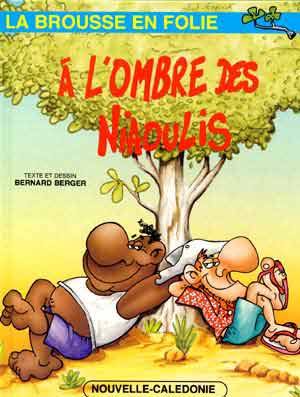 Tonton Marcel et Dédé sont posés sous un Niaouli. Ils veulent dormir à la belle étoile ce soir ! 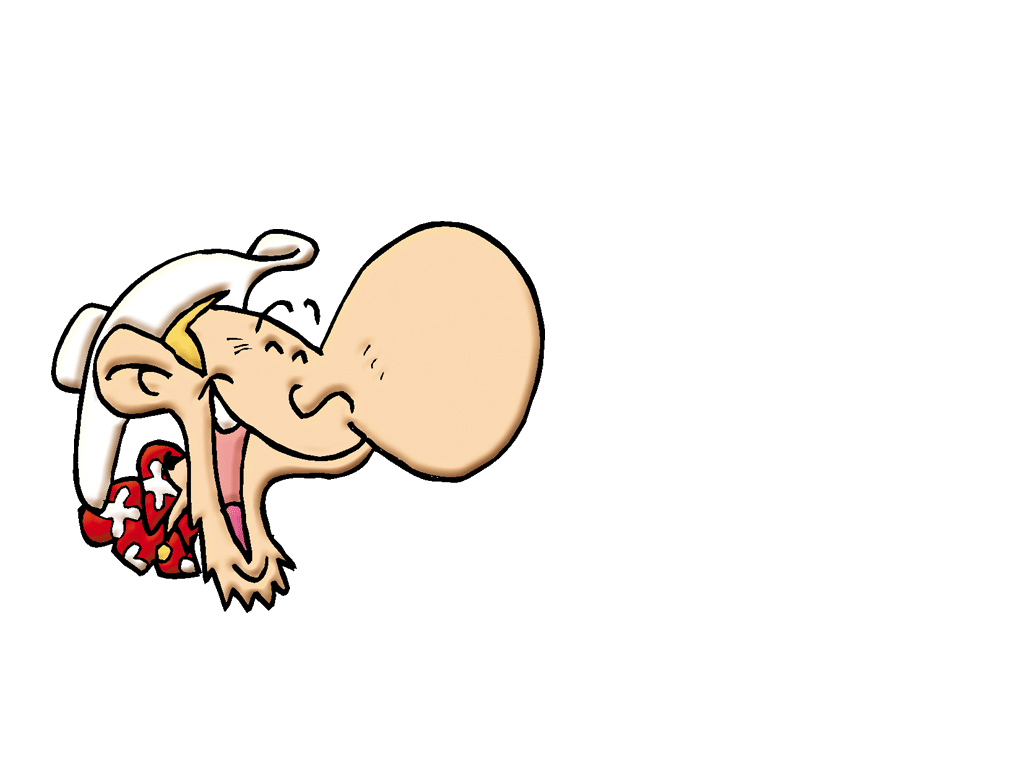 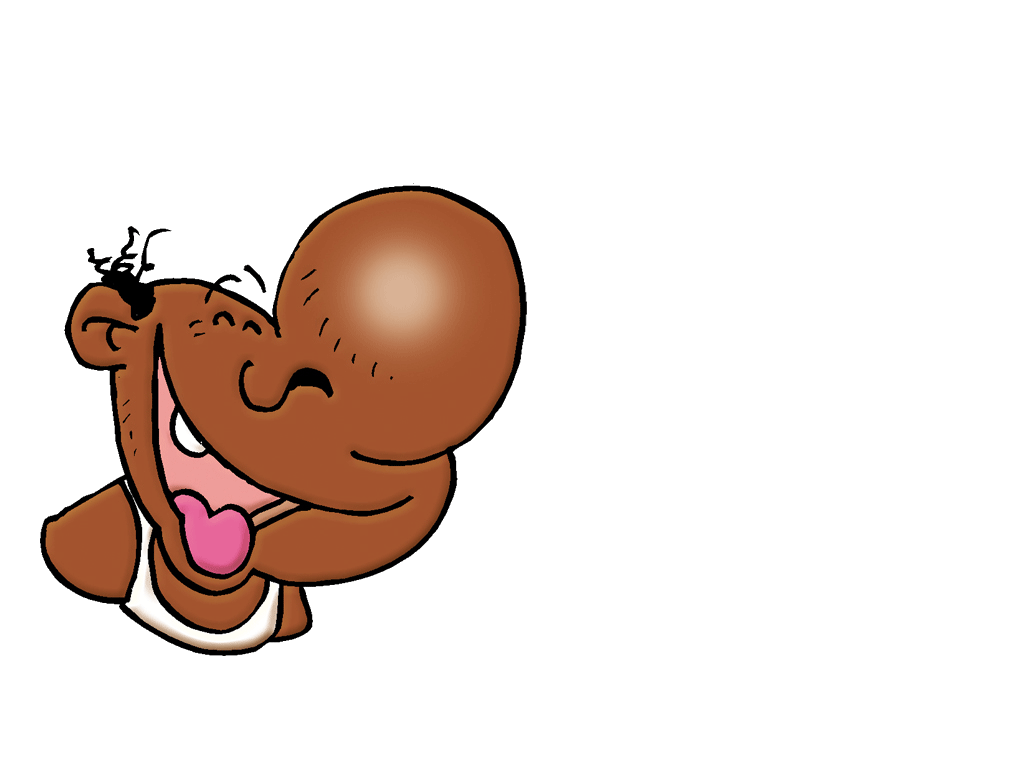 Avant de rejoindre Joinville, Marcel prépare son 4x4. Fifils court lui apporter une lampe car celui-ci n’a plus de projecteur pour la chasse … Observez bien cette scène.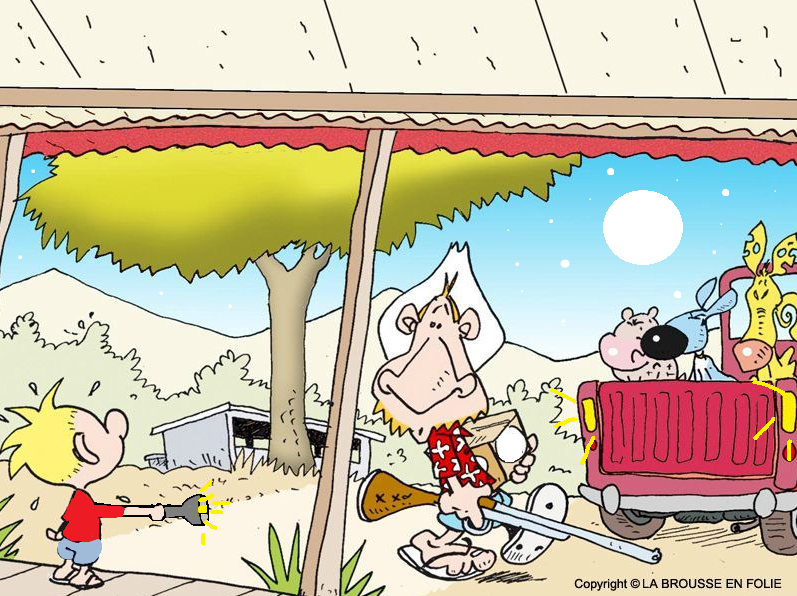 Nommez les sources de lumière primaire dans cette scène ?_________________________________________________________________________________________________________Donnez la définition d’une source de lumière._________________________________________________________________________________________________________Expliquez comment se propage la lumière._________________________________________________________________________________________________________Dessinez les faisceaux lumineux émis par la lampe de Fifils, sachant qu’il éclaire tonton Marcel.La scène de chasse : 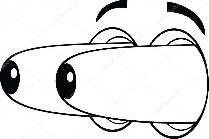 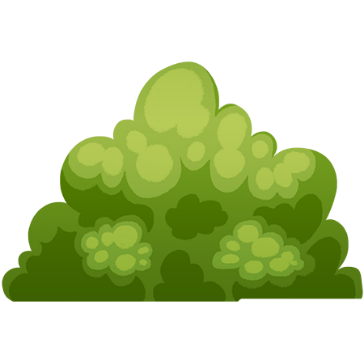 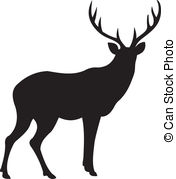 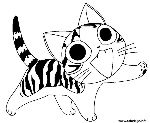 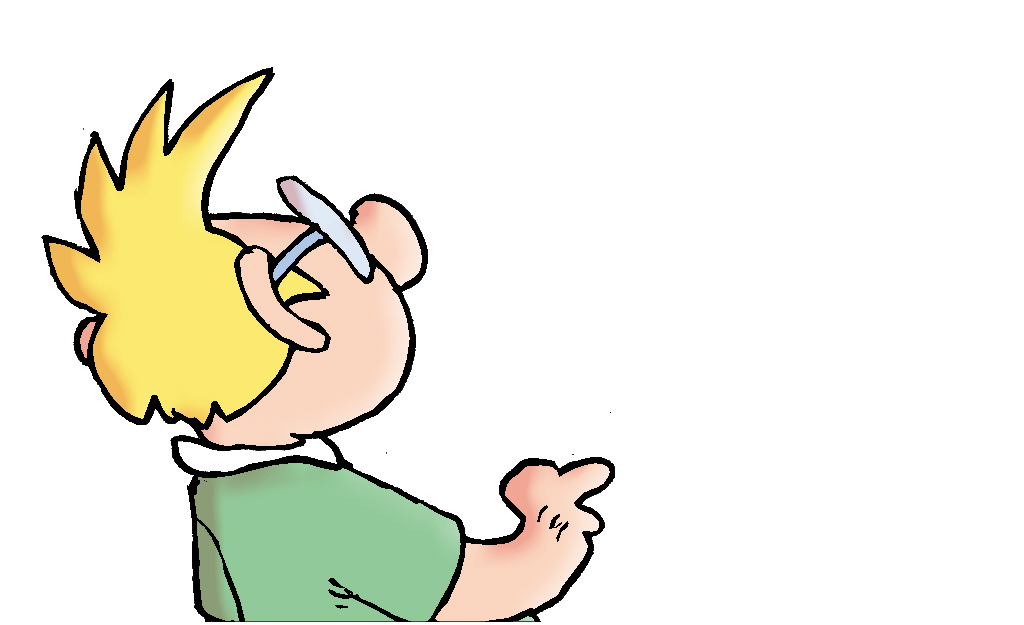 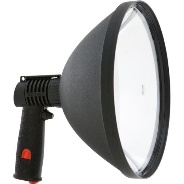 Représentez chemin suivi par la lumière sur la scène de chasse afin que Tonton Marcel puisse voir le cerf.Voici ci-dessous un schéma simplifié de la scène. L’objet sera le buisson et le projecteur la source de lumière.Complétez le schéma en le légendant avec les mots de vocabulaire suivant : ombre propre, ombre portée, rayon lumineux, source primaire, objet opaque.Marcel et Joinville n’ont pas vu le chat derrière le buisson. Expliquez pourquoi.__________________________________________________________________________________________________________________________________________________________________________________________________________________En conclusion : Est-ce que le cerf émet de la lumière ? ________________________________________________QuestionCompétenceA+ACE1Lire et comprendre un document2Connaissance de cours3Connaissance de cours4Modéliser et représenter la lumière5Modéliser et représenter le trajet de la lumière6Développer des modèles simples pour expliquer des faits d’observation7Mettre en œuvre un raisonnement logique8Interpréter des résultats